Colegio República Argentina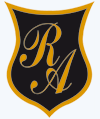 O ’Carrol # 850-   Fono 72- 2230332                    Rancagua                                                   TAREA  Historia, Geografía y Ciencias Sociales.Semana N°9   Correo: historiasusanar@gmail.com                           ordenes13@gmail.com                                         Nathaly.hormazabal@colegio-republicaargentina.cl    SolucionarioNombre:Curso:    7° AÑOS A-B-C-D                         Fecha : Semana del 25 al 29 de Mayo 2020 1La era del Neolítico se inició en el año 9 000 a.C., aproximadamente y se extendió  hasta el 3 000 a. C consistió  en el origen de la agricultura y el paso de un estilo de nómade a sedentario.2La agricultura empieza en el 9 000 a.C.,  y la ganadería  el 8 000 a.C., aproximadamente.3El arado se implementó en el 4 500 a.C.,  años después del origen de la agricultura.4En América Central se originó  en el 3 000 a.C.,  5 000 años después que en Asia y África.II Observa las imágenes coloca arriba el modo de vida asociado a cada ilustración y abajo las características que estos tienen.	Nómade                                Sedentario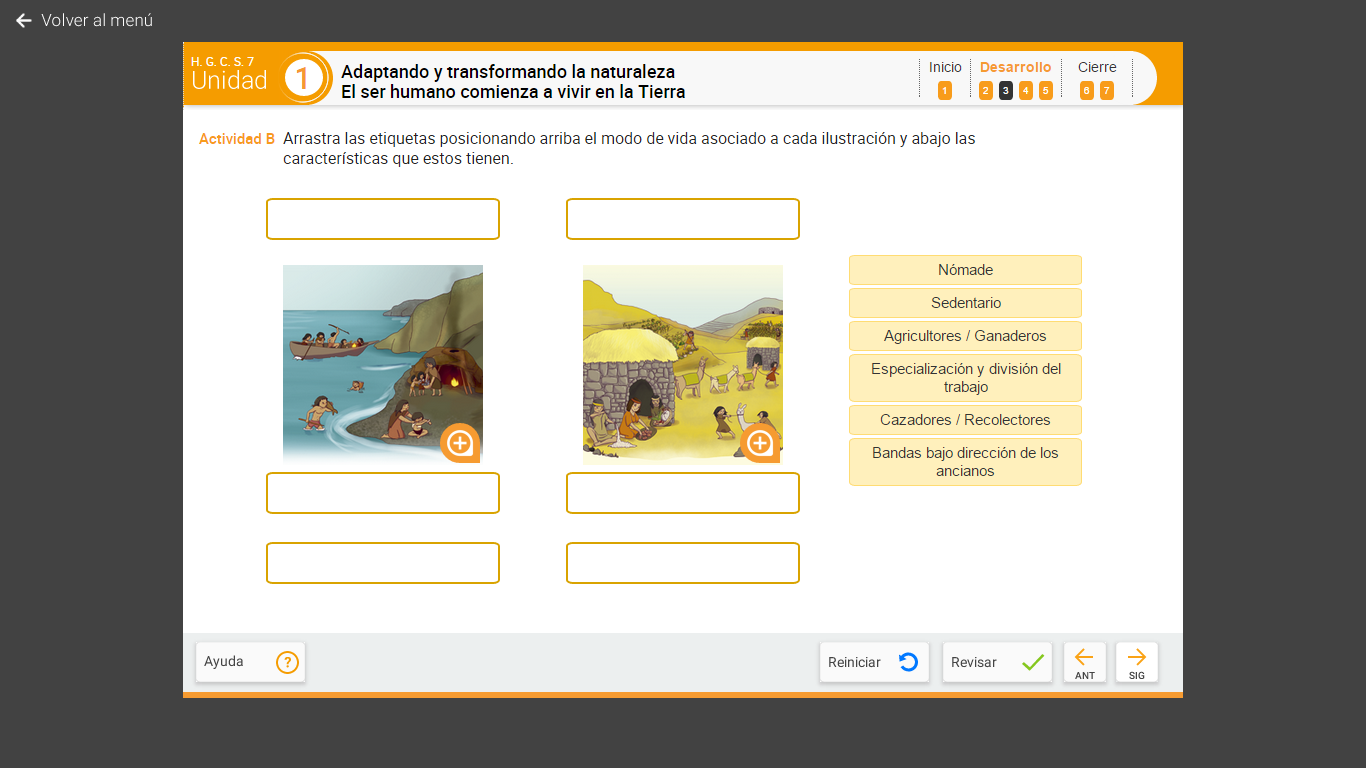       Cazadores/Recolectores             Agricultores/Ganaderos      Bandas bajo la dirección de         Especialización y división del trabajo      los ancianos.IIIEmpatía histórica.Opinión personal.